1.CONTE E ESCREVA AS RESPOSTAS COMO NO EXEMPLO. 2.COLOQUE DENTRO DA ESTRELA OS NUMERAIS QUE ESTÃO AO REDOR DELA.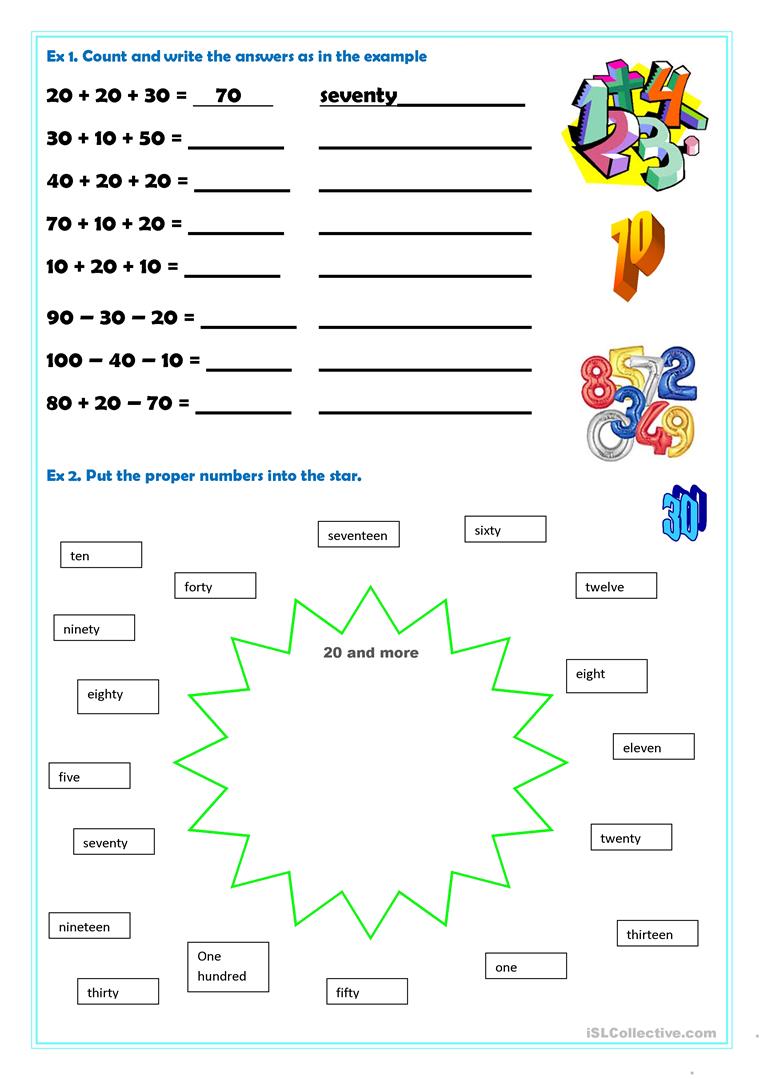 